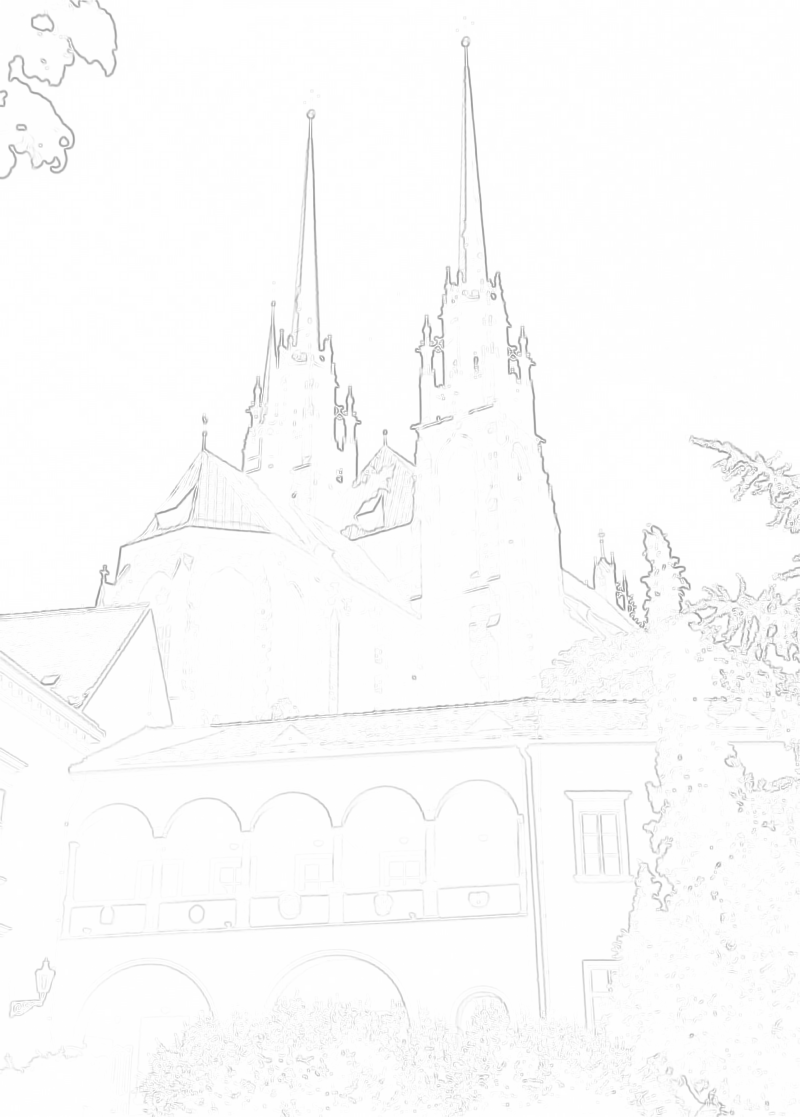 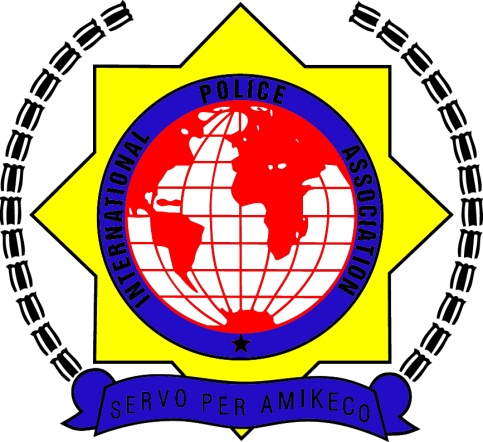 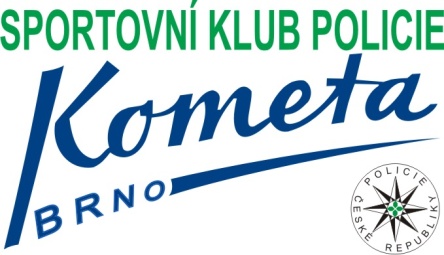 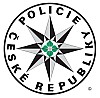 INTERNATIONAL POLICE  ASSOCIATIONCZECH REPUBLICTERRITORIAL GROUP 201 BRNOXII.BRNO CUP 2014 IN SMALL SOCCERBRNO, CZECH REPUBLICJUNI  12 th – 13 th 2014Dear colleagues, 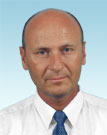 Let me invate you in name of INTERNATIONAL POLICE ASSOCIATION CZECH REPUBLIC region group 201 Brno and CZECH POLICIE FORCE, for XII. Annual international tournament in small soccer - BRNO CUP 2014, traditionally in Brno , in dates  from JUNI 12th till 13th   2014.  We will be happy if you come.         With regards,                                                                                   Head of  IPA 201 BRNO                                                                                 Mgr. Pavel FialaRegistrationThe tournament is set for max. 16 teams from different district groups IPA. If you want participate in our tournament, please send your registration before end of 30th  April 2014. The tournament will take place at the Police Sports Club KOMETA Brno on the Bauer street in Brno.http://www.kometabrno.cz/.  https://maps.google.com/maps?hl=cs&ll=49.185925,16.574292&spn=0.00913,0.01929&t=m&z=16. Surface fresco dining on natural grass. It is played in any weather. Number of players on the field 4 +1 goalkeeper, the required number of players for the match. Post Address: 	Contact person:KRAJSKÉ ŘEDITELSTVÍ POLICIEJIHOMORAVSKÉHO KRAJE	Mgr. Pavel Fiala	IPA Brno No 201	GSM:	+420 602541754Kounicova 24, 611 32 BRNO	TEL:	+420 974621212FAX: +420 974 623 728	E-MAIL:  ipa.brno@seznam.czPriceEach team will pay the entry fee of 3500, - CZK (130,- EURO) for a number of up to 10 people. For each additional person 350, - CZK (13,- EURO). Price includes the organization, the cost of refreshments for the tournament, including the final banquet and awards ceremony. Entry fee will be paid in cash immediately before the commencement of the tournament. Payment of the entry fee is a necessary condition for participation in the tournament.AccommodationsOrea Hotel Voroněž II Brno,  Křížkovského 47, Brno, www.orea.cz/voronez2, tel. +420543142020, fax. +420543211966e-mail: voronez2@voronez.cz      Motto : IPA CUP 2014. Each team separately for himself will provide accommodation at the contact address of the Orea Hotel Voroněž II. Price for 1 person per night in a double room is 500,- CZK, Sports complex is located about 200 m from the hotelHOTEL VISTA, Brno, Hudcova 72, Brno  www.vistahotel.cz, tel. +420541217088, fax. +420541245569e-mail: info@vistahotel.czSports complex is located about 5 km from the hotelEach team separately for himself will provide accommodation at the contact address of the hotel Vista. Price for 1 person per night in a double room is 650,- CZK, Program11.6.2014 - wednesday14.00 - 20.00 hod		arrival, accommodation , free program			12.6.2014 – thursday08.00 - 09.00 hod		departure of participants to the sports hall09.00 - 09.05 hod		line up of the teams, the opening ceremony09.15 - 14.30 hod		soccer  matches15.00	?.?? hod		free program			13.6.2014 - friday08.30 - 09.00 hod		departure of participants to the sports hall09.00 - 15.00 hod		soccer matches15.00 - 16.00 hod		announcement of the results16.00 - ???,? hod		refreshment,  the music, the free entertainment14.10.2013 - saturdaydeparture of participantsEventuall change of the program will be announcedRulesplay system will be in connection of number of teams Soccer rules apply with minor adjustmentsThe team includes four field + one goal keeper, the number of substitutes is arbitraryRotation is free at the touch lineThe match is 15 minute running time period, a change id possibleThe referee terminates the game at his discretionThe penalty kick starts on the forwarding team’s half of the playing field after the sound of referee’s whistle  Yellow card means two penalty minutesRed card means two penalty minutes and the punished player is out of game till the end of the game, eventually he could be disqualified for other games as well (the director of the tournament is in charge with this decision) A kick-in is taken from the touch line when the ball crosses a sideline and leaves the field“Accumulated penalty kicks” are established. Committing of four fouls means, that each next foul will be punished by penalty kick without “protection wall”Grabbing of the opposite player or his dress will be judged very strictly Each time the ball is kicked in (penalty kick, touch line kick-in, corner kick) the players have to keep at a distance 5 meters form the ballA pass to the goalkeeper is allowed, however, the goalkeeper may play only with his feet (he can’t use his hands)The goalkeeper throws the ball off from the goal with his hands even over the half playground lineThe goalkeeper may kick the ball off only if he catches the ball during the gameThe director of the tournament can disqualify the player or the team for unfair behavior (assault of the refree, insidious cruel playing, row between the players and so on) Points:win 3 pointsdraw 1 pointloss 0 pointThe following criteria are used to determine the placement in-group:1.	higher number of points2.	match of the teams in question3.	greater score difference4.	greater score ratio 5.	additional penalty kicksIn the case of the same points score of more than one team the score of their mutual matches is decisiveProtest :The protest may be brought immediately (at latest 30 minutes after the match) by the director of the tournament. The caution is 500,- Kc.  List of registrationNames of teamsNumber of personTeam´s leader:Contact:Mahen’s  Theatre	Constitutional court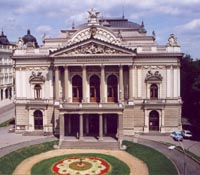 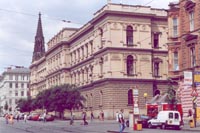 Castle „Spilberk“	Castle „Spilberk“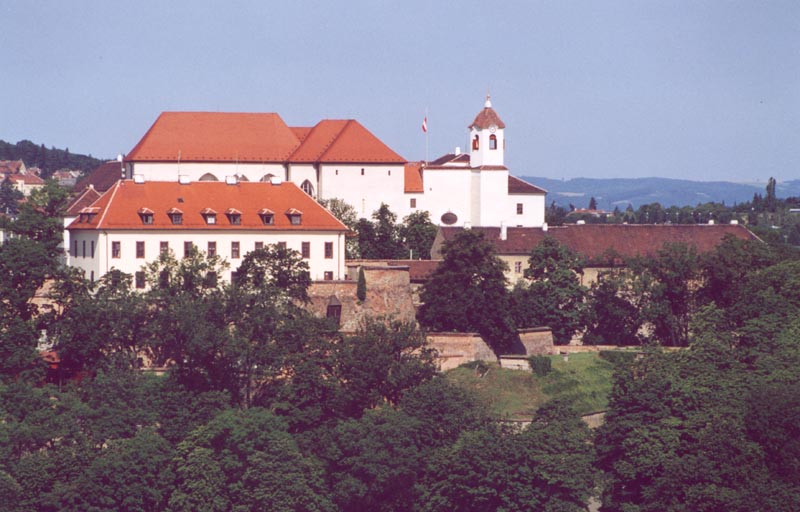 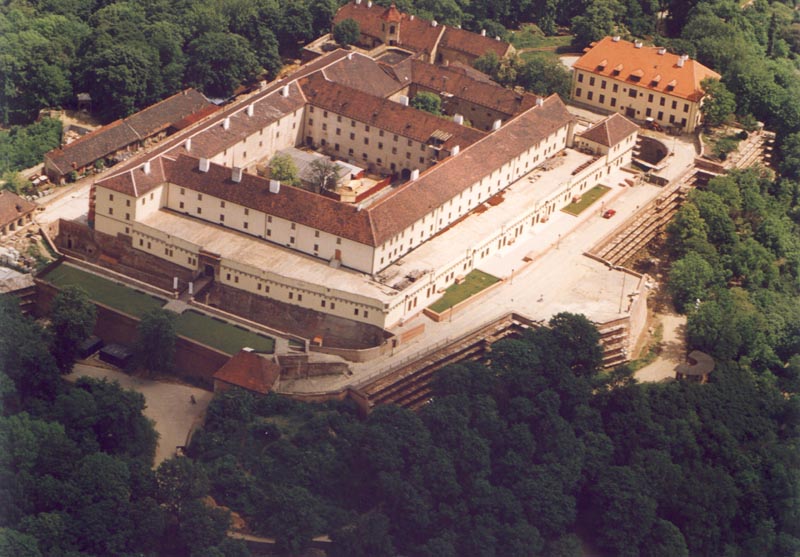 Church St. Peter and Paul	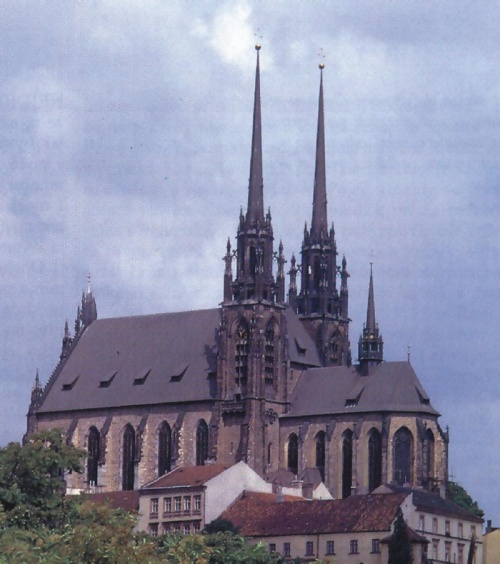 surnamefirstnamebirthday